《在线课堂》学习单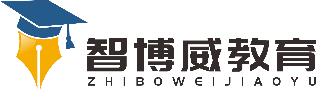 班级：        姓名：单元一年级第3单元课题语文园地三温故知新一、读一读：Aɑ Bb Cc Dd Ee Ff Gɡ Hh Ii Jj Kk Ll Mm Nn Oo Pp Qq Rr Ss Tt Uu Vv Ww Xx Yy Zz 自主攀登二、填空：我想知道“首”字的意思，就要用音序查字法来查字典。第一步：从“汉语拼音音节索引”里面找到大写字母        。第二步：找到音节       ，记下在正文的页码。第三步：找到生字所在的正文页码，查找“首”字。三、填空：厨：音序是（    ）、音节是（    ）；漂：音序是（    ）、音节是（    ）。稳中有升四、填空：李白乘舟将欲（    ），忽闻岸（    ）踏歌声。桃（    ）潭（   ）深千（    ），（   ）及汪伦送（    ）（    ）。说句心里话